Sopa de letras de Literatura Contemporánea (4º MEDIO)Nombre: _________________________________________________ Curso: _________ Fecha: ______________Profesoras: Nadia González Correo: nadia.gonzalezdif@gmail.com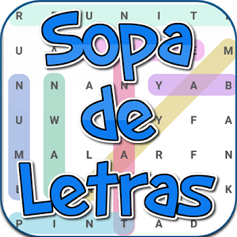 Objetivo: Familiarizar a los estudiantes con términos o conceptos propios de la literatura contemporánea, a través de una sopa de letras.Actividad: Buscar y destacar los conceptos relacionados con la literatura contemporánea que se encuentra dentro de la sopa de letras.SOLEDAD INCOMUNICACION ANGUSTIA SINSENTIDOPalabras a encontrar:DESAMPARO MUERTE CONTRADICCION ILOGICIDADCAOS ABSURDO SUBJETIVIDADZADISAIMAAOMCDSSAMOSBSCNAIIRRNPSREEDULUSTCACDEADSGGNIANERBUIAIDOPIESNUUCEERLJRSLETMMAEDJMSESOTDEDEEOATUUESAIMTERETTODNSGNISNJATODIOENISUEDCIIBIIROIOCAOSVBDRTADCESNCIAPCGEDIACENAITIIYSAEICTSIDDANDSANGDISECUASULAETECIIGIBAEDNISAGADNLMNEAICNUDMCTONTSLOCONTRADICCIONINRVSSALASUMUEIALABDDNMROOTEERNSIOSIECOSOUIRNOGCRUCTASILGNRPEDEDAOCTCTLLARCOTIPDAEIOCORDNJOOAVAEEGSPalabras que debes encontrarPalabras que debes encontrarPalabras que debes encontrarSOLEDAD DESAMPARO CAOS INCOMUNICACIÓNMUERTE ABSURDOANGUSTIA CONTRADICCIÓN SUBJETIVIDAD SINSENTIDOILÓGICA